HOLLY HIGH SCHOOL
GIRLS VARSITY TENNISHolly High School Girls Varsity Tennis beat Corunna High School 6-2Thursday, April 13, 2023
4:00 PM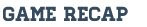 Holly Varsity tennis welcomed Corunna to Holly High School on Thursday. Our doubles showed their strength with a sweep. 
1 doubles- Kendall Stilwell & Anneliese Thisse won 6-0 6-1 2 doubles- Makena McGee & Daisy Braid won 6-1 6-4 3 doubles- Avery Lesch & Stella Fairless won 6-1 6-1 4 doubles- Adrianna Thisse & Natalie Gutierrez won 6-0 6-0 In singles action our girls displayed maximum effort and fought for every point. 1 singles- Mary Grace Mcaninch won 6-0 6-1 4 singles- Hailey Vogel won 6-2 6-0 